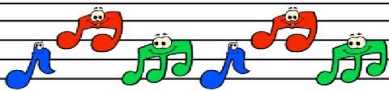 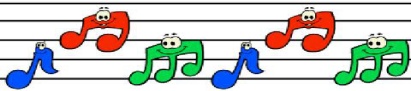 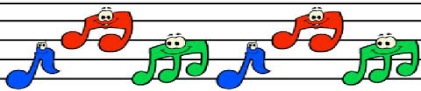 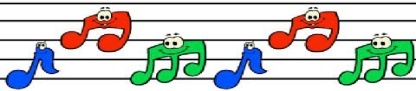 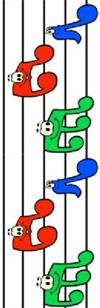 Πέμπτη 13 Ιουνίου 20199:30 π.μ.Αίθουσα εκδηλώσεων«Κρυστάλλω Παπανικολάου»Μικρόκαστρο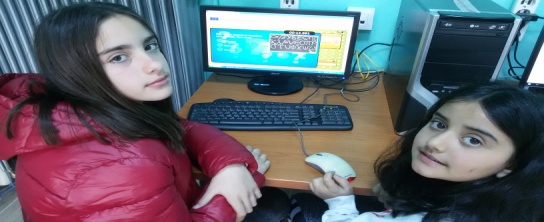 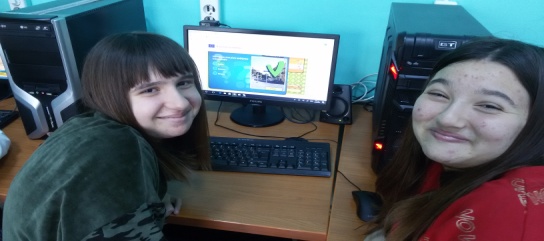 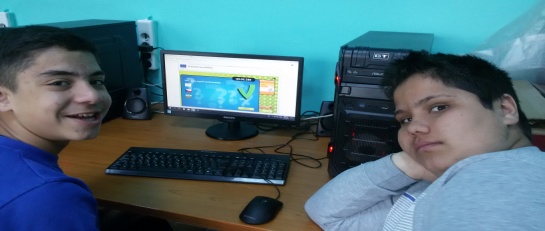 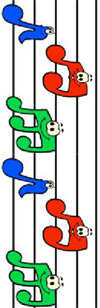 